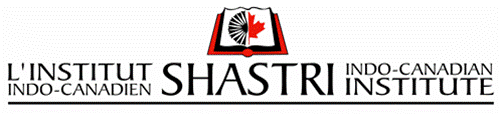 APPLICATION FORM: SHASTRI PROGRAMME DEVELOPMENT GRANT (SPDG) 2017-18SECTION A: PERSONAL INFORMATION	 Programme Director: Address:Communications about an award should be sent to:  Correspondence Address         Educational Institution    Employment Status:Tenured/Full Time     		       Part Time     		Ad-hoc/Contractual     Please indicate whether you are associated with a SICI member institution.      Yes 					No       SECTION B: Academic Qualifications 	   a) Highest Academic Qualifications:  Language Abilities*:	English		French	   	 Hindi	Oral						Written					* Please indicate proficiency with corresponding letters: Excellent (E), Good (G), Fair (F) or Nil (N).Short curriculum vitae of Project Director: (Please attach as annexure and the CV should not be more than 4 pages focusing expertise/experience in similar activity/event)Names, titles, address and telephone numbers of other team members, for the proposed activity for which grant is requested.SECTION C: Details of the Event/Programme/Project/Any Other activity proposed	Title: Please attach annexure of the full proposal on activity proposed for the grant  like scope, objectives, and relevance/significance/ contribution in development or expansion of knowledge about India/Canada or development/sharing/building of idea and intended outcome.Duration of Activity:Tentative Dates*: Opening date: 							Closing date:Number of beneficiaries/participants in the proposed activities.DirectIndirectWould you like to continue with the same Event/Programme/Project in future in your institution, if yes please provide plan below  in not more than 150 words.Yes 					No		 SECTION D: BUDGET	Details of the Budget: Breakup of budget: Provide a detailed breakup of total budget of the event. Please indicate expenses that will be met out of total budget available for the proposed activity and not only for the expenses that would be met out of the SICI funding requested.NOTE: REVENUES & EXPENSES AMOUNTS MUST BE EQUAL*Please note if awarded, Shastri Institute may request you to alter your date of event (only for the academic activity like conference/seminar/workshop etc.) if there is any date clash with the institute’s activity.SECTION E: Please check the appropriate boxes on the right indicating that the necessary materials are included with your application. THE APPLICANT IS RESPONSIBLE FOR ENSURING THAT THE APPLICATION IS COMPLETE. INCOMPLETE APPLICATIONS WILL NOT BE PROCESSED.SECTION F: AUTHORIZED SIGNATORYName, title of University official authorizing approval and institutional compliance with this Shastri Programme Development programme.SECTION J: ACCEPTANCE OF THE CONDITIONS OF AWARD	I confirm that I, _______________________________________________, is an Programme Director at____________________________________________ accepts the conditions of the Award.________________________	____________________________________Date	            Signature of Applicant_________________________
Place1.Last NameFirst nameFirst nameGender: F         M  Gender: F         M  Title: Title: Date of Birth:DayMonthYearTitle: Title: Age as on 31st July 2017:Gender: Gender: Male:     Female :  Female :  Nationality:  Nationality:  Correspondence:Telephone:                                Mobile:	E-mail :Permanent: Telephone:                                Mobile:	E-mail :Educational Institution:Telephone:                                Mobile:	E-mail :Degree/CourseUniversity/BoardSpecializationNameInstitution Contact no.Sr. no.RevenuesINRCADAGrant Request from SICIBSupport From Your InstitutionCSupport From Any Other SourcesDRevenues From Conferences And ActivitiesESponsorsFPublications RevenuesGDescribe In Kind Provided By Your InstitutionGrand TotalSr. NoExpensesINRCADList of DocumentsStatus (Put × or )One Electronic copy of the Shastri Application Form with applicant/s signature on it  (In single pdf file includes all relevant document) at siciapplications@sici.org.inCurriculum Vitae of Programme DirectorEmployer’s endorsement letter Details of Activity/ProgrammeDevelopment plan of ProgrammeDetailed budget Any other, please mentionInstitution/Organization whose name will appear on the grant agreement _____________________________________________________________________Name of the person in authority to sign the grant agreement_____________________________ Designation: ______________________________________Institution:  ___			_Discipline Represented: _________________________________________________________ _____________		               ______________                               		____Signature		                  Date	                                           Seal/Stamp of 
                                                                                   Vice-Chancellor/Academic Dean/Registrar/
                                                                                           HoDs/ Research offices/ Administrative Head